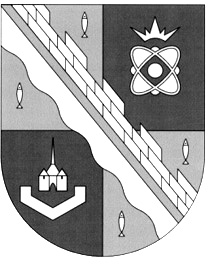 СОВЕТ ДЕПУТАТОВ МУНИЦИПАЛЬНОГО ОБРАЗОВАНИЯ СОСНОВОБОРСКИЙ ГОРОДСКОЙ ОКРУГ ЛЕНИНГРАДСКОЙ ОБЛАСТИ (ТРЕТИЙ  СОЗЫВ)Р Е Ш Е Н И Еот 26.12.2018 г.  № 226В соответствии с Федеральным законом от 21.12.2001 №178-ФЗ «О приватизации государственного и муниципального имущества», «Положением о порядке управления и распоряжения муниципальной собственностью муниципального образования Сосновоборский городской округ Ленинградской области», утвержденным решением совета депутатов от 18.09.2001 № 96 (с учетом изменений и дополнений), в целях обеспечения планомерной реализации положений статьи 50 Федерального закона от 06.10.2003 №131-ФЗ «Об общих принципах организации местного самоуправления в Российской Федерации», совет депутатов Сосновоборского городского округаР Е Ш И Л:1. Внести в Прогнозный план (программу) приватизации муниципального имущества и основные направления приватизации муниципального имущества на 2017-2019 годы, утвержденный решением совета депутатов Сосновоборского городского округа от 20 июля 2016 года № 118 «О приватизации муниципального имущества и основных направлениях приватизации муниципального имущества на 2017-2019 годы», следующие изменения:1.1. в строке 10, 11, 13, 14, 15, 17, 19 Таблицы пункта 2.1 Прогнозного плана изменить срок приватизации, заменив слова «2018г.» на «2019г.»;1.2. строку 12 Таблицы пункта 2.1 Прогнозного плана изложить в следующей редакции:1.3. исключить строку 10 Таблицы пункта 2.2  Прогнозного плана:2. Настоящее решение вступает в силу со дня официального обнародования на сайте городской газеты «Маяк».3. Настоящее решение официально обнародовать на электронном сайте городской газеты «Маяк» в сети «Интернет» (www.mayak.sbor.net).Глава Сосновоборскогогородского округа                                                                             А.В. Иванов№п\пМестонахождение имуществаЦель использования и характеристикаимуществаСпособ приватизацииСрокприва-тизации1234512.Ленинградская обл.,г. Сосновый Бор,Копорское шоссе,д. 26 корп. 8Здание тарного склада.Площадь – 1481,9 кв.м.Земельный участок.Площадь- 3804 кв.м.Продажа на аукционе5083/14819долей в праве общей собственности на здание тарного склада и земельный участок 2019г.№п\пМестонахождение имуществаЦель использования и характеристикаимуществаСпособ приватизацииСрокприва-тизации1234510.Ленинградская область, г. Сосновый Бор, ул. Ленинградская, д. 46Разукомплектованный автотранспорт Mazda 626, год изготовления - 1992, цвет черный, идентификационный номер (VIN) JMZGE12J201104377Продажа муниципального имущества на аукционе2018г.